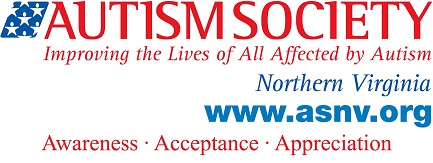 TAP AgendaOctober, 15 20163:00 – Welcome, Sign-in, Introductions (Name Tags), Announcements.3:15 – Discussion about conversation skills.4:00 – Social Hour4:55 –Closing Remarks5:00 – Adjourn